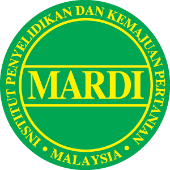 ANUGERAH INOVASI MARDI (AIM) 2022ANUGERAH PROJEK PENYELIDIKAN LUAR TERBAIK MARDI 2022SYARAT-SYARAT PERMOHONANSemua projek penyelidikan yang menerima dana luar selain daripada projek  pembangunan dan telah tamat (siap) bagi dua tahun terkini (2020 - 2021) adalah layak untuk memohon; Projek yang telah memenangi anugerah ini pada tahun 2021 adalah TIDAK layak memohon;Calon hendaklah mengemukakan bukti maklumat pencapaian untuk tempoh dua tahun terkini (2020 - 2021) iaitu  halaman pertama penerbitan yang telah diterbitkan atau yang telah menerima nombor DOI, maklumat penglibatan projek dalam sistem PROPER/MyGRANT MOSTI/lain-lain dokumen projek, senarai harta intelek (IP), pengkomersialan, pra-pengkomersialan, penemuan saintifik yang signifikan, sijil anugerah, dan lain-lain yang berkaitan;Calon hendaklah mengemukakan DUA (2) SET borang dan dokumen permohonan dan;Maklumat yang diberikan mestilah BENAR dan sebarang bentuk pemalsuan akan menyebabkan penarikan anugerah. Keputusan adalah MUKTAMAD dan rayuan tidak akan dilayan.Kegagalan mengisi borang permohonan dengan betul dan mematuhi syarat-syarat permohonan boleh menyebabkan permohonan terbatal.Borang ini hendaklah dikembalikan selewatnya-lewatnya pada 20 OGOS 2022 ke: Urus Setia Anugerah Inovasi MARDI (AIM) 2022Pusat Penyelidikan Agrobiodiversiti & PersekitaranPUAN SURYANTI BINTI BUSTAM(u.p : Urus Setia JKK AIM 2022)Pn. Suryanti binti Bustam (suryanti@mardi.gov.my) Pn. Nurul Atilia Shafienaz (natilias@mardi.gov.my)ANUGERAH PROJEK PENYELIDIKAN LUAR TERBAIK MARDI 2022LAMPIRAN 13.1	Penulisan Berwasit & Tidak Berwasit Berkaitan Projek 2020 - 2021 (40 Markah)  LAMPIRAN 23.2	Anugerah yang Dimenangi 2020 - 2021 (20 Markah)  LAMPIRAN 33.3	Harta Intelek yang Didaftar berkaitan Projek (15 markah)LAMPIRAN 43.4	Pemindahan Teknologi (15 markah)LAMPIRAN 53.5	Lain-lain Sumbangan (10 markah)Pakar rujuk, konsultansi, menyelia pelajar PhD, Master, editor, perjawatan dalam pertubuhan/jawatan kuasa, keahlian profesional, tenaga pengajar panel penilai, hakim, pembentang kertas kerja dan lain-lainMAKLUMAT PROJEKMAKLUMAT PROJEKMAKLUMAT PROJEKMAKLUMAT PROJEK2.1Tajuk Projek :2.2Jenis Projek/Sumber danaFRGS/ScienceFund/ InnoFund /TechnoFund/ International Fund/Projek Kerajaan Negeri:2.3Tempoh Projek(Bulan/Tahun):2.4Ketua Projek (Nama & No. K):2.5Pusat & Program:2.6Alamat Pejabat:2.7Ahli Projek (Nama dan No. K)2.8Kos Projek Keseluruhan:RM 2.9Objektif Projek :2.10Sekiranya pernah memenangi anugerah ini, sila nyatakan tahun kemenangan: MAKLUMAT PENCAPAIAN PROJEK (2020 - 2021) MAKLUMAT PENCAPAIAN PROJEK (2020 - 2021)3.1Penulisan Berwasit & Tidak Berwasit berkaitan Projek (40 Markah)  Rujuk Lampiran 13.2Anugerah yang Dimenangi berkaitan Projek (20 Markah)  Anugerah peringkat MARDI, Kebangsaan dan Antarabangsa Rujuk Lampiran 23.3Harta Intelek yang Didaftar berkaitan Projek (15 Markah) Paten, reka bentuk perindustrian, cap perdagangan, petunjuk geografi, rekabentuk susun atur litar bersepadu, hakcipta dan hak-hak berkaitan, rahsia perdagangan Rujuk Lampiran 33.4Pemindahan Teknologi (15 Markah)Impak penyelidikan yang memberi sumbangan kepada golongan sasar - komersial atau gunaan awamRujuk Lampiran 43.5Lain-Lain Sumbangan berkaitan Projek (10 Markah) Pakar rujuk, konsultansi, menyelia pelajar PhD, Master, editor, perjawatan dalam pertubuhan / jawatan kuasa, keahlian profesional, tenaga pengajar panel penilai, hakim, pembentang kertas kerja, dll.Rujuk Lampiran 5PERAKUANPERAKUANPerakuan Calon Saya dengan ini mengesahkan bahawa semua maklumat yang dinyatakan adalah benar dan bersetuju untuk mematuhi syarat-syarat permohonan yang telah ditetapkan.	Tandatangan	:	……………………………………………..	Nama	:	……………………………………………..		Tarikh	:	……………………………………………..Ulasan dan Perakuan Pengarah Pusat	................................................................................................................................................................................................................................................................................................................................................................................................Pencalonan ini disokong / tidak disokong :Tandatangan   :   …………………………………………...................Nama	          :   ……………………………………………...............Bil.Kategori PenerbitanTajuk Penerbitan, Nama Jurnal, Volume & Muka SuratTahunTerbitPenulis(Sila nyatakan PP/ PB)PP – penulis pertama atau corresponding authorPB – penulis bersama1.Jurnal Antarabangsa (Web of Science / ISI) – SCOPUS - SCIMAGO JR*Nyatakan Tier (Q1 - Q4) & ‘Impact Factor’2.Jurnal Berwasit tanpa Tier (JTAFS dll)3.Bab dalam Buku Antarabangsa dengan Penyuntingan 4.Bab dalam Buku Kebangsaan dengan Penyuntingan 5.Buletin Teknologi MARDI / Teknologi Komoditi / ETMR/Manual6. Penerbitan Tidak Berwasit (Artikel dalam Prosiding, Occasional paper, Agromedia, Teknikal Booklet, Scientia dll)Tajuk InovasiNama & Peringkat Pertandingan(MARDI / Kebangsaan / Antarabangsa)TahunJenis PingatPeringkat MARDIPeringkat  KebangsaanPeringkat  AntarabangsaKategori IPTajuk Harta Intelek & No. Pendaftaran (Jika Ada)Tahun IP Difailkan / DidaftarPaten (Granted)Paten (Filing/Patent Pending)Perlindungan Varieti Tumbuhan (Plant Variety Protection)Reka bentuk Perindustrian (Industrial Design)Cap Perdagangan (Trademark)Petunjuk Geografi (Geographical Indicator)Hakcipta dan hak-hak berkaitan (Copyright)Rahsia Perdagangan (Trade Secret)PeringkatTajuk Teknologi / Inovasi / PrototaipTahun PelaksanaanKomersialTeknologi digunapakai tanpa pulangan kepada MARDI (Gunaan Awam) Bil.Senarai Sumbangan & Maklumat Lengkap SumbanganTahun1234